В Гродненской областной организации Красного Креста избрали нового председателяРешение приняли на внеочередной конференции Гродненской областной организации Белорусского Общества Красного Креста. В состав президиума вошли заместитель председателя облисполкома Виктор Лискович, генеральный секретарь Белорусского Общества Красного Креста Ольга Мычко и заместитель генерального секретаря БОКК РоманияСкоморошко.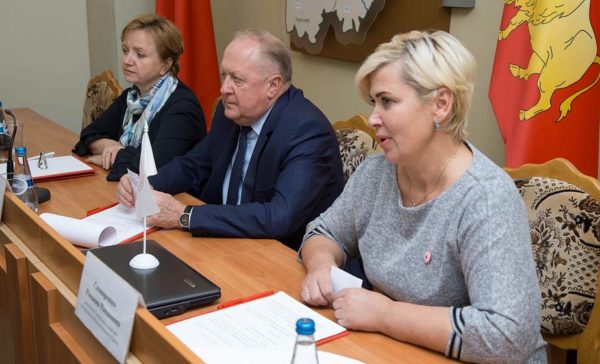 В качестве председателя Гродненской областной организации Общества Красного Креста рассматривалась кандидатура Наталии Толкачевой, которая два года исполняла обязанности председателя областной организации БОКК. Решение приняли единогласно.– Кандидатура Наталии Толкачевой как нельзя лучше подходит. В течение двух лет она успешно справлялась на должности исполняющего обязанности председателя. И вообще, на протяжении всех 20 лет в Красном Кресте Наталия Толкачева не давала повода сомневаться в своей компетентности. Последние два года организацией много сделано, – отметил Виктор Лискович.О высоком качестве работы областной организации БОКК говорила и Ольга Мычко. Во время выступления генеральный секретарь подчеркнула, что деятельность Красного Креста на Гродненщине одна из лучших в республике.– Уровень гродненских специалистов впечатляет, они задают высокую планку. На Гродненщине есть что показать и чем гордиться. Организация славится хорошими традициями. Здесь налажено тесное взаимодействие с местными властями и общественными организациями, – сказала Ольга Мычко.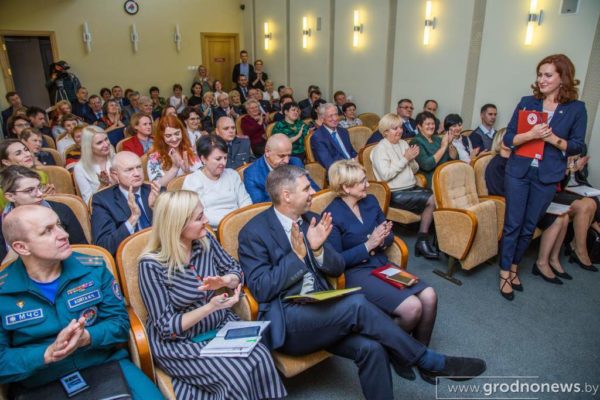 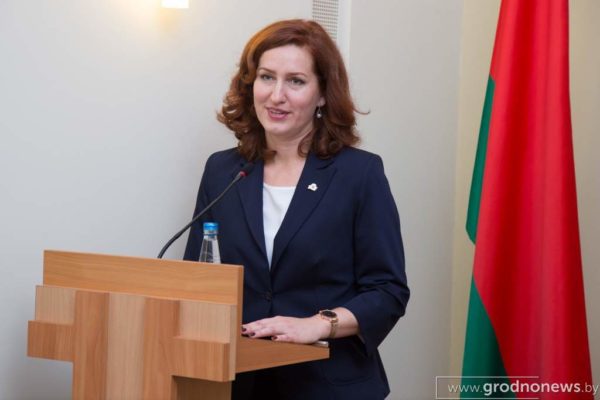 Наталия Толкачева поблагодарила за предоставленную ей честь быть председателем областной организации БОКК и подчеркнула, что без коллектива, поддерживающего ее, ничего бы не получилось.Также во время конференции Ольга Мычко вручила почетные грамоты главному редактору газеты «Гродзенская праўда» Лилии Новицкой и старшему помощнику прокурора области Светлане Нанкевич за активную деятельность и значительный вклад в достижение целей и решение задач БОКК.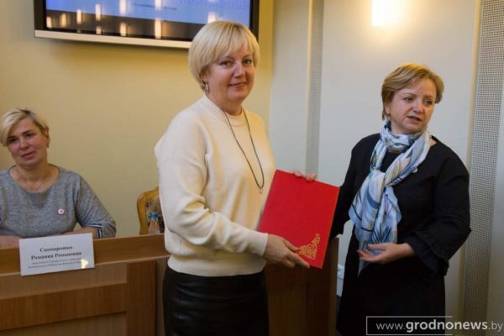 